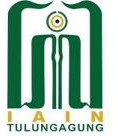 Nama Mahasiswa:  	Fakultas: Ekonomi dan Bisnis Islam (FEBI)NIM:  	Jurusan/Program Studi: Pariwisata SyariahDosen Penasehat Akademik:  	Semester: 2 (Dua)NOKODEMATA KULIAH*MATA KULIAH*MATA KULIAH*SKSSMTBARUULANGULANGKELASKELASKELASNAMA DOSENNOKODEMATA KULIAH*MATA KULIAH*MATA KULIAH*SKSSMTBARUULANGNILAIUTAMAALTERNATIFALTERNATIFNAMA DOSEN1UIN16002KewarganegaraanKewarganegaraanKewarganegaraan222FEBI6004Studi Ekonomi IslamStudi Ekonomi IslamStudi Ekonomi Islam323FEBI6005Fiqh MuamalahFiqh MuamalahFiqh Muamalah324FEBI6007Ekonomi Bisnis DigitalEkonomi Bisnis DigitalEkonomi Bisnis Digital325FEBI6008Lembaga Keuangan SyariahLembaga Keuangan SyariahLembaga Keuangan Syariah226FEBI6010AkuntansiAkuntansiAkuntansi227FEBI6011StatistikStatistikStatistik228FEBI6006Ekonomi Mikro dan MakroEkonomi Mikro dan MakroEkonomi Mikro dan Makro32JumlahJumlahJumlahJumlahJumlah    20CATATAN:Kebenaran isi KRS ini menjadi tanggungjawab mahasiswa yang BersangkutanCATATAN:Kebenaran isi KRS ini menjadi tanggungjawab mahasiswa yang BersangkutanCATATAN:Kebenaran isi KRS ini menjadi tanggungjawab mahasiswa yang BersangkutanJumlah sks Semester 1:  :  Dosen Penasehat AkademikNIPDosen Penasehat AkademikNIPDosen Penasehat AkademikNIPDosen Penasehat AkademikNIPDosen Penasehat AkademikNIPDosen Penasehat AkademikNIPTulungagung, …...,	2024MahasiswaTulungagung, …...,	2024MahasiswaCATATAN:Kebenaran isi KRS ini menjadi tanggungjawab mahasiswa yang BersangkutanCATATAN:Kebenaran isi KRS ini menjadi tanggungjawab mahasiswa yang BersangkutanCATATAN:Kebenaran isi KRS ini menjadi tanggungjawab mahasiswa yang BersangkutanJumlah sks diperoleh::Dosen Penasehat AkademikNIPDosen Penasehat AkademikNIPDosen Penasehat AkademikNIPDosen Penasehat AkademikNIPDosen Penasehat AkademikNIPDosen Penasehat AkademikNIPTulungagung, …...,	2024MahasiswaTulungagung, …...,	2024MahasiswaCATATAN:Kebenaran isi KRS ini menjadi tanggungjawab mahasiswa yang BersangkutanCATATAN:Kebenaran isi KRS ini menjadi tanggungjawab mahasiswa yang BersangkutanCATATAN:Kebenaran isi KRS ini menjadi tanggungjawab mahasiswa yang BersangkutanIP Semester 1::Dosen Penasehat AkademikNIPDosen Penasehat AkademikNIPDosen Penasehat AkademikNIPDosen Penasehat AkademikNIPDosen Penasehat AkademikNIPDosen Penasehat AkademikNIPTulungagung, …...,	2024MahasiswaTulungagung, …...,	2024MahasiswaCATATAN:Kebenaran isi KRS ini menjadi tanggungjawab mahasiswa yang BersangkutanCATATAN:Kebenaran isi KRS ini menjadi tanggungjawab mahasiswa yang BersangkutanCATATAN:Kebenaran isi KRS ini menjadi tanggungjawab mahasiswa yang BersangkutanIP Komulatif::Dosen Penasehat AkademikNIPDosen Penasehat AkademikNIPDosen Penasehat AkademikNIPDosen Penasehat AkademikNIPDosen Penasehat AkademikNIPDosen Penasehat AkademikNIPTulungagung, …...,	2024MahasiswaTulungagung, …...,	2024MahasiswaCATATAN:Kebenaran isi KRS ini menjadi tanggungjawab mahasiswa yang BersangkutanCATATAN:Kebenaran isi KRS ini menjadi tanggungjawab mahasiswa yang BersangkutanCATATAN:Kebenaran isi KRS ini menjadi tanggungjawab mahasiswa yang BersangkutanBeban Maksimum::Dosen Penasehat AkademikNIPDosen Penasehat AkademikNIPDosen Penasehat AkademikNIPDosen Penasehat AkademikNIPDosen Penasehat AkademikNIPDosen Penasehat AkademikNIPTulungagung, …...,	2024MahasiswaTulungagung, …...,	2024MahasiswaNama Mahasiswa:  	Fakultas: Ekonomi dan Bisnis Islam (FEBI)NIM:  	Jurusan/Program Studi: Pariwisata SyariahDosen Penasehat Akademik:  	Semester: 4 (Empat)NOKODEMATA KULIAH*MATA KULIAH*MATA KULIAH*SKSSMTBARUULANGULANGKELASKELASKELASNAMA DOSENNOKODEMATA KULIAH*MATA KULIAH*MATA KULIAH*SKSSMTBARUULANGNILAIUTAMAALTERNATIFALTERNATIFNAMA DOSEN164G10Praktik TicketingPraktik TicketingPraktik Ticketing24264G11Praktik PemanduanPraktik PemanduanPraktik Pemanduan24364G12Manajemen Haji dan UmrahManajemen Haji dan UmrahManajemen Haji dan Umrah24464G13Manajemen Ziarah dan Wisata AlamiManajemen Ziarah dan Wisata AlamiManajemen Ziarah dan Wisata Alami24564G14Bahasa AsingBahasa AsingBahasa Asing34664G15Bahasa Arab PariwisataBahasa Arab PariwisataBahasa Arab Pariwisata34764G16Manajemen KeuanganManajemen KeuanganManajemen Keuangan24864G17Manajemen SDMManajemen SDMManajemen SDM24964G18Hubungan Masyarakat (Complain dan Conflict Management)Hubungan Masyarakat (Complain dan Conflict Management)Hubungan Masyarakat (Complain dan Conflict Management)241064G19Pemahaman Lintas BudayaPemahaman Lintas BudayaPemahaman Lintas Budaya24JumlahJumlahJumlahJumlahJumlah22CATATAN:Kebenaran isi KRS ini menjadi tanggungjawab mahasiswa yang BersangkutanCATATAN:Kebenaran isi KRS ini menjadi tanggungjawab mahasiswa yang BersangkutanCATATAN:Kebenaran isi KRS ini menjadi tanggungjawab mahasiswa yang BersangkutanJumlah sks Semester 3: : Dosen Penasehat AkademikNIPDosen Penasehat AkademikNIPDosen Penasehat AkademikNIPDosen Penasehat AkademikNIPDosen Penasehat AkademikNIPDosen Penasehat AkademikNIPTulungagung, …...,	2024MahasiswaTulungagung, …...,	2024MahasiswaCATATAN:Kebenaran isi KRS ini menjadi tanggungjawab mahasiswa yang BersangkutanCATATAN:Kebenaran isi KRS ini menjadi tanggungjawab mahasiswa yang BersangkutanCATATAN:Kebenaran isi KRS ini menjadi tanggungjawab mahasiswa yang BersangkutanJumlah sks diperoleh::Dosen Penasehat AkademikNIPDosen Penasehat AkademikNIPDosen Penasehat AkademikNIPDosen Penasehat AkademikNIPDosen Penasehat AkademikNIPDosen Penasehat AkademikNIPTulungagung, …...,	2024MahasiswaTulungagung, …...,	2024MahasiswaCATATAN:Kebenaran isi KRS ini menjadi tanggungjawab mahasiswa yang BersangkutanCATATAN:Kebenaran isi KRS ini menjadi tanggungjawab mahasiswa yang BersangkutanCATATAN:Kebenaran isi KRS ini menjadi tanggungjawab mahasiswa yang BersangkutanIP Semester 3::Dosen Penasehat AkademikNIPDosen Penasehat AkademikNIPDosen Penasehat AkademikNIPDosen Penasehat AkademikNIPDosen Penasehat AkademikNIPDosen Penasehat AkademikNIPTulungagung, …...,	2024MahasiswaTulungagung, …...,	2024MahasiswaCATATAN:Kebenaran isi KRS ini menjadi tanggungjawab mahasiswa yang BersangkutanCATATAN:Kebenaran isi KRS ini menjadi tanggungjawab mahasiswa yang BersangkutanCATATAN:Kebenaran isi KRS ini menjadi tanggungjawab mahasiswa yang BersangkutanIP Komulatif::Dosen Penasehat AkademikNIPDosen Penasehat AkademikNIPDosen Penasehat AkademikNIPDosen Penasehat AkademikNIPDosen Penasehat AkademikNIPDosen Penasehat AkademikNIPTulungagung, …...,	2024MahasiswaTulungagung, …...,	2024MahasiswaCATATAN:Kebenaran isi KRS ini menjadi tanggungjawab mahasiswa yang BersangkutanCATATAN:Kebenaran isi KRS ini menjadi tanggungjawab mahasiswa yang BersangkutanCATATAN:Kebenaran isi KRS ini menjadi tanggungjawab mahasiswa yang BersangkutanBeban Maksimum::Dosen Penasehat AkademikNIPDosen Penasehat AkademikNIPDosen Penasehat AkademikNIPDosen Penasehat AkademikNIPDosen Penasehat AkademikNIPDosen Penasehat AkademikNIPTulungagung, …...,	2024MahasiswaTulungagung, …...,	2024MahasiswaNama Mahasiswa:  	Fakultas: Ekonomi dan Bisnis Islam (FEBI)NIM:  	Jurusan/Program Studi: Pariwisata SyariahDosen Penasehat Akademik:  	Semester: 6 (Enam)NOKODEMATA KULIAH*MATA KULIAH*MATA KULIAH*SKSSMTBARUULANGULANGKELASKELASKELASNAMA DOSENNOKODEMATA KULIAH*MATA KULIAH*MATA KULIAH*SKSSMTBARUULANGNILAIUTAMAALTERNATIFALTERNATIFNAMA DOSEN164G30 Praktik Operasional Perjalanan Praktik Operasional Perjalanan Praktik Operasional Perjalanan36264G20Kebudayaan Indonesia (Sejarah dan Pariwisata)Kebudayaan Indonesia (Sejarah dan Pariwisata)Kebudayaan Indonesia (Sejarah dan Pariwisata)26364G21 Imigrasi, Kepabean dan Karantina Imigrasi, Kepabean dan Karantina Imigrasi, Kepabean dan Karantina26464G32 Pariwisata Bekelanjutan Pariwisata Bekelanjutan Pariwisata Bekelanjutan36     564G24Magang Operasional (Pada BiroHaji/Umroh atau Kantor Kementerian Agama Pelayanan Haji dan Umroh) 2 BulanMagang Operasional (Pada BiroHaji/Umroh atau Kantor Kementerian Agama Pelayanan Haji dan Umroh) 2 BulanMagang Operasional (Pada BiroHaji/Umroh atau Kantor Kementerian Agama Pelayanan Haji dan Umroh) 2 Bulan36664G25 Praktik Kepemimpinan Perjalanan Praktik Kepemimpinan Perjalanan Praktik Kepemimpinan Perjalanan36   PERENCANA PENGEMBANGAN PARIWISATA SYARIAH   PERENCANA PENGEMBANGAN PARIWISATA SYARIAH   PERENCANA PENGEMBANGAN PARIWISATA SYARIAH   PERENCANA PENGEMBANGAN PARIWISATA SYARIAH   PERENCANA PENGEMBANGAN PARIWISATA SYARIAH   PERENCANA PENGEMBANGAN PARIWISATA SYARIAH   PERENCANA PENGEMBANGAN PARIWISATA SYARIAH   PERENCANA PENGEMBANGAN PARIWISATA SYARIAH   PERENCANA PENGEMBANGAN PARIWISATA SYARIAH   PERENCANA PENGEMBANGAN PARIWISATA SYARIAH   PERENCANA PENGEMBANGAN PARIWISATA SYARIAH   PERENCANA PENGEMBANGAN PARIWISATA SYARIAH   PERENCANA PENGEMBANGAN PARIWISATA SYARIAH   PERENCANA PENGEMBANGAN PARIWISATA SYARIAH764G34Kebijakan Pembangunan Pariwisata SyariahKebijakan Pembangunan Pariwisata SyariahKebijakan Pembangunan Pariwisata Syariah26864G35Studi Kelayakan Bisnis Pariwisata SyariahStudi Kelayakan Bisnis Pariwisata SyariahStudi Kelayakan Bisnis Pariwisata Syariah26964G36Manajemen Relasi PublikManajemen Relasi PublikManajemen Relasi Publik26   PERENCANA PERJALANAN PARIWISATA SYARIAH   PERENCANA PERJALANAN PARIWISATA SYARIAH   PERENCANA PERJALANAN PARIWISATA SYARIAH   PERENCANA PERJALANAN PARIWISATA SYARIAH   PERENCANA PERJALANAN PARIWISATA SYARIAH   PERENCANA PERJALANAN PARIWISATA SYARIAH   PERENCANA PERJALANAN PARIWISATA SYARIAH   PERENCANA PERJALANAN PARIWISATA SYARIAH   PERENCANA PERJALANAN PARIWISATA SYARIAH   PERENCANA PERJALANAN PARIWISATA SYARIAH   PERENCANA PERJALANAN PARIWISATA SYARIAH   PERENCANA PERJALANAN PARIWISATA SYARIAH   PERENCANA PERJALANAN PARIWISATA SYARIAH   PERENCANA PERJALANAN PARIWISATA SYARIAH1064G39Manajemen Transportasi dan AkomodasiManajemen Transportasi dan AkomodasiManajemen Transportasi dan Akomodasi261164G40Manajemen Pelayanan Haji dan UmrahManajemen Pelayanan Haji dan UmrahManajemen Pelayanan Haji dan Umrah261264G41Manajemen Travel Haji dan umrahManajemen Travel Haji dan umrahManajemen Travel Haji dan umrah26JumlahJumlahJumlahJumlahJumlah22CATATAN:Kebenaran isi KRS ini menjadi tanggungjawab mahasiswa yang BersangkutanCATATAN:Kebenaran isi KRS ini menjadi tanggungjawab mahasiswa yang BersangkutanCATATAN:Kebenaran isi KRS ini menjadi tanggungjawab mahasiswa yang BersangkutanJumlah sks Semester 5::Dosen Penasehat AkademikNIPDosen Penasehat AkademikNIPDosen Penasehat AkademikNIPDosen Penasehat AkademikNIPDosen Penasehat AkademikNIPDosen Penasehat AkademikNIPTulungagung, ….....	2024MahasiswaTulungagung, ….....	2024MahasiswaCATATAN:Kebenaran isi KRS ini menjadi tanggungjawab mahasiswa yang BersangkutanCATATAN:Kebenaran isi KRS ini menjadi tanggungjawab mahasiswa yang BersangkutanCATATAN:Kebenaran isi KRS ini menjadi tanggungjawab mahasiswa yang BersangkutanJumlah sks diperoleh::Dosen Penasehat AkademikNIPDosen Penasehat AkademikNIPDosen Penasehat AkademikNIPDosen Penasehat AkademikNIPDosen Penasehat AkademikNIPDosen Penasehat AkademikNIPTulungagung, ….....	2024MahasiswaTulungagung, ….....	2024MahasiswaCATATAN:Kebenaran isi KRS ini menjadi tanggungjawab mahasiswa yang BersangkutanCATATAN:Kebenaran isi KRS ini menjadi tanggungjawab mahasiswa yang BersangkutanCATATAN:Kebenaran isi KRS ini menjadi tanggungjawab mahasiswa yang BersangkutanIP Semester 5::Dosen Penasehat AkademikNIPDosen Penasehat AkademikNIPDosen Penasehat AkademikNIPDosen Penasehat AkademikNIPDosen Penasehat AkademikNIPDosen Penasehat AkademikNIPTulungagung, ….....	2024MahasiswaTulungagung, ….....	2024MahasiswaCATATAN:Kebenaran isi KRS ini menjadi tanggungjawab mahasiswa yang BersangkutanCATATAN:Kebenaran isi KRS ini menjadi tanggungjawab mahasiswa yang BersangkutanCATATAN:Kebenaran isi KRS ini menjadi tanggungjawab mahasiswa yang BersangkutanIP Komulatif::Dosen Penasehat AkademikNIPDosen Penasehat AkademikNIPDosen Penasehat AkademikNIPDosen Penasehat AkademikNIPDosen Penasehat AkademikNIPDosen Penasehat AkademikNIPTulungagung, ….....	2024MahasiswaTulungagung, ….....	2024MahasiswaCATATAN:Kebenaran isi KRS ini menjadi tanggungjawab mahasiswa yang BersangkutanCATATAN:Kebenaran isi KRS ini menjadi tanggungjawab mahasiswa yang BersangkutanCATATAN:Kebenaran isi KRS ini menjadi tanggungjawab mahasiswa yang BersangkutanBeban Maksimum::Dosen Penasehat AkademikNIPDosen Penasehat AkademikNIPDosen Penasehat AkademikNIPDosen Penasehat AkademikNIPDosen Penasehat AkademikNIPDosen Penasehat AkademikNIPTulungagung, ….....	2024MahasiswaTulungagung, ….....	2024MahasiswaNama Mahasiswa:  	Fakultas: Ekonomi dan Bisnis Islam (FEBI)NIM:  	Jurusan/Program Studi: Pariwisata SyariahDosen Penasehat Akademik:  	Semester: 8 (Delapan)NOKODEMATA KULIAH*MATA KULIAH*MATA KULIAH*SKSSMTBARUULANGULANGKELASKELASKELASNAMA DOSENNOKODEMATA KULIAH*MATA KULIAH*MATA KULIAH*SKSSMTBARUULANGNILAIUTAMAALTERNATIFALTERNATIFNAMA DOSEN164G46SkripsiSkripsiSkripsi68CATATAN:Kebenaran isi KRS ini menjadi tanggungjawab mahasiswa yang BersangkutanCATATAN:Kebenaran isi KRS ini menjadi tanggungjawab mahasiswa yang BersangkutanCATATAN:Kebenaran isi KRS ini menjadi tanggungjawab mahasiswa yang BersangkutanJumlah sks Semester 7: : Dosen Penasehat AkademikNIP. Dosen Penasehat AkademikNIP. Dosen Penasehat AkademikNIP. Dosen Penasehat AkademikNIP. Dosen Penasehat AkademikNIP. Dosen Penasehat AkademikNIP. Tulungagung, …...,	2024MahasiswaTulungagung, …...,	2024MahasiswaCATATAN:Kebenaran isi KRS ini menjadi tanggungjawab mahasiswa yang BersangkutanCATATAN:Kebenaran isi KRS ini menjadi tanggungjawab mahasiswa yang BersangkutanCATATAN:Kebenaran isi KRS ini menjadi tanggungjawab mahasiswa yang BersangkutanJumlah sks diperoleh::Dosen Penasehat AkademikNIP. Dosen Penasehat AkademikNIP. Dosen Penasehat AkademikNIP. Dosen Penasehat AkademikNIP. Dosen Penasehat AkademikNIP. Dosen Penasehat AkademikNIP. Tulungagung, …...,	2024MahasiswaTulungagung, …...,	2024MahasiswaCATATAN:Kebenaran isi KRS ini menjadi tanggungjawab mahasiswa yang BersangkutanCATATAN:Kebenaran isi KRS ini menjadi tanggungjawab mahasiswa yang BersangkutanCATATAN:Kebenaran isi KRS ini menjadi tanggungjawab mahasiswa yang BersangkutanIP Semester 7::Dosen Penasehat AkademikNIP. Dosen Penasehat AkademikNIP. Dosen Penasehat AkademikNIP. Dosen Penasehat AkademikNIP. Dosen Penasehat AkademikNIP. Dosen Penasehat AkademikNIP. Tulungagung, …...,	2024MahasiswaTulungagung, …...,	2024MahasiswaCATATAN:Kebenaran isi KRS ini menjadi tanggungjawab mahasiswa yang BersangkutanCATATAN:Kebenaran isi KRS ini menjadi tanggungjawab mahasiswa yang BersangkutanCATATAN:Kebenaran isi KRS ini menjadi tanggungjawab mahasiswa yang BersangkutanIP Komulatif::Dosen Penasehat AkademikNIP. Dosen Penasehat AkademikNIP. Dosen Penasehat AkademikNIP. Dosen Penasehat AkademikNIP. Dosen Penasehat AkademikNIP. Dosen Penasehat AkademikNIP. Tulungagung, …...,	2024MahasiswaTulungagung, …...,	2024MahasiswaCATATAN:Kebenaran isi KRS ini menjadi tanggungjawab mahasiswa yang BersangkutanCATATAN:Kebenaran isi KRS ini menjadi tanggungjawab mahasiswa yang BersangkutanCATATAN:Kebenaran isi KRS ini menjadi tanggungjawab mahasiswa yang BersangkutanBeban Maksimum::Dosen Penasehat AkademikNIP. Dosen Penasehat AkademikNIP. Dosen Penasehat AkademikNIP. Dosen Penasehat AkademikNIP. Dosen Penasehat AkademikNIP. Dosen Penasehat AkademikNIP. Tulungagung, …...,	2024MahasiswaTulungagung, …...,	2024Mahasiswa